MUNICIPIO DE CARATINGA/MG - Extrato de Homologação – Pregão Eletrônico 074/2022. Objeto; Contratação de empresa para fornecimento de 02 (duas) ambulâncias conforme portaria 2.764 do ministério da saúde Vencedores com menor preço; FRP MAQUINAS E EMPREENDIMENTOS LTDA, Inscrita no CNPJ de nº 37.532.344/0001-51  Valor global R$ 510.055,00 ( Quinhentos e Dez Mil e Cinqüenta e Cinco Reais); homologo o presente processo. Caratinga/MG, 10 de Novembro de 2022. Gilberto Evangelista de Oliveira – Secretário de Saúde.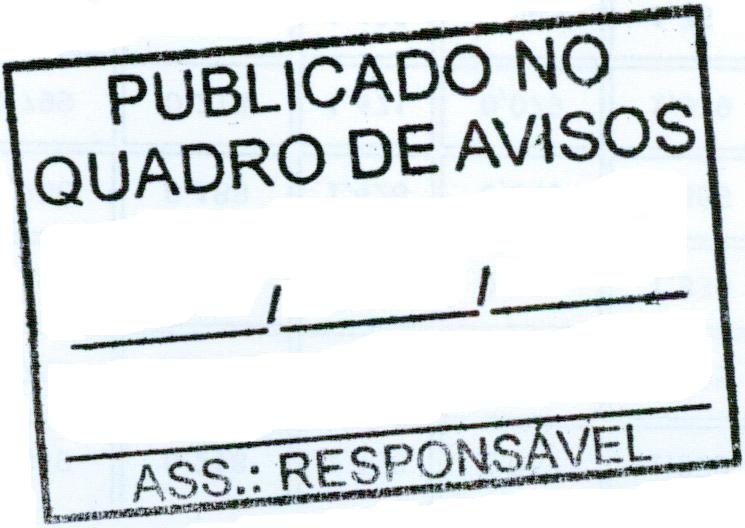 